North Yorkshire Police Welfare Fund& the Group Insurance Trust
Dear MembersWe would like to inform you of the changes that have been made to the properties in the Lake District.Firstly, many of you will be aware that the Welfare Fund (subsidised by the Group Insurance Trust) recently purchased a luxury 3-bedroom lodge, Beckside, at Limefitt Park. The Welfare Fund welcomed the assistance of the Trust which enabled the Welfare Fund to maintain a cash balance which allowed for more flexibility with the assistance it could offer and provide for those members who needed it the most.We were then faced with the prospect of replacing the aging smaller lodge at Limefitt Park and the static caravan at the Fallbarrow site. The decision was made for the Group Insurance Trust to use its capital to renew these properties. A 2- bedroom lodge, Oakside, has been purchased on Fallbarrow site and the static caravan, also on Fallbarrow, has been replaced with a new one. The static caravan is now the “dog friendly” property.  The previous dog friendly property at Limefitt Park (Lodge 34) has been disbanded.These properties will be fit for use for the considerable future and by renewing this way it also enables the North Yorkshire Police Welfare Fund to remain sustainable and effective whilst keeping the monthly subscriptions to a minimum.All three properties can now be accessed by any member of either the Group Insurance Scheme or the Welfare Fund, serving or retired. The current rulings will apply to all properties.We hope you agree this has been an important and meaningful change to the way the properties are funded enabling access to more members whilst continuing to allow the individual welfare needs of our members to be met.If any member would require further information, please do not hesitate to contact the Federation Office.Yours in friendship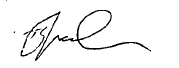 Brad JacksonBranch Secretary
Group Insurance Trust Trustee/Welfare Fund Trustee